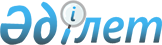 Об обеспечении взаимного доступа Сторон к базам данных, содержащих информацию о внешней торговле товарами, формируемым таможенными службами таможенного союза
					
			Утративший силу
			
			
		
					Решение Комиссии таможенного союза от 25 марта 2010 года № 210. Утратило силу решением Коллегии Евразийской экономической комиссии от 17 июля 2018 года № 112.
      Сноска. Утратило силу решением Коллегии Евразийской экономической комиссии от 17.07.2018 № 112 (вступает в силу по истечении 30 календарных дней с даты его официального опубликования).
      Комиссия таможенного союза решила:
      1. Просить правительства Сторон внести в Комиссию таможенного союза до 10 апреля 2010 года предложения по возможности обеспечения взаимного доступа к базам данных, содержащих информацию о внешней торговле товарами, формируемым таможенными службами таможенного союза, и предложения по исключению отдельных категорий товаров и состава сведений, доступ к которым не предоставляется.
      2. Поручить руководителям таможенных служб Сторон рассмотреть вопрос о подготовке проекта соответствующего межгосударственного соглашения и внести предложения на рассмотрение очередного заседания Комиссии таможенного союза. 
      Члены Комиссии таможенного союза:
					© 2012. РГП на ПХВ «Институт законодательства и правовой информации Республики Казахстан» Министерства юстиции Республики Казахстан
				
От Республики 
Беларусь
От Республики 
Казахстан
От Российской Федерации
А. Кобяков
У. Шукеев
И. Шувалов